2 Δεκεμβρίου, 2022ΔΕΛΤΙΟ ΤΥΠΟΥΔΕΙΚΤΗΣ ΤΙΜΩΝ ΚΑΤΑΝΑΛΩΤΗ(ΔΤΚ): ΝΟΕΜΒΡΙΟΣ 2022Πληθωρισμός 8,7%Ο Δείκτης Τιμών Καταναλωτή τον Νοέμβριο 2022 αυξήθηκε κατά 0,54 μονάδες και έφτασε στις 114,55 μονάδες σε σύγκριση με 114,01 μονάδες τον Οκτώβριο 2022. Ο πληθωρισμός τον Νοέμβριο 2022 αυξήθηκε με ρυθμό 8,7%. (Πίνακας 1)Για την περίοδο Ιανουαρίου- Νοεμβρίου 2022, ο ΔΤΚ σημείωσε αύξηση 8,4% σε σύγκριση με την αντίστοιχη περσινή περίοδο. (Πίνακας 1)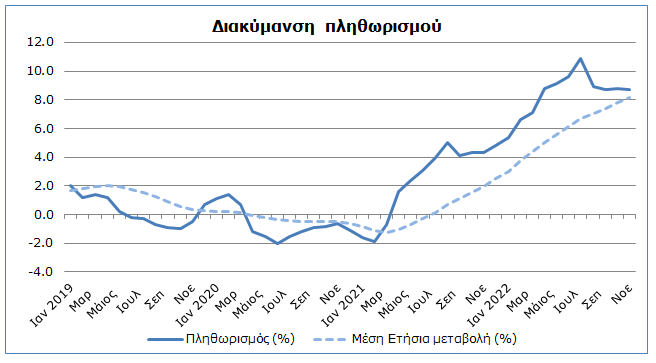 Οι μεγαλύτερες μεταβολές στις οικονομικές κατηγορίες συγκριτικά με τον Νοέμβριο του 2021 καταγράφηκαν στον Ηλεκτρισμό με ποσοστό 32,3% και στα Πετρελαιοειδή με ποσοστό 16,3%. Σε σχέση με τον προηγούμενο μήνα, η μεγαλύτερη μεταβολή παρουσιάστηκε στα Νερό (3,6%). (Πίνακας 2)Ανάλυση ποσοστιαίων μεταβολώνΣυγκριτικά με τον Νοέμβριο του 2021, οι μεγαλύτερες μεταβολές παρατηρήθηκαν στις κατηγορίες Στέγαση, Ύδρευση, Ηλεκτρισμός και Υγραέριο (17,3%), Τρόφιμα και μη Αλκοολούχα Ποτά (15,5%),  και Μεταφορές (10,7%). (Πίνακας 1)Σε σχέση με τον Οκτώβριο του 2022, η μεγαλύτερη μεταβολή σημειώθηκε στην κατηγορία Ένδυση και Υπόδηση (1,4%). (Πίνακας 1)Για την περίοδο Ιανουαρίου – Νοεμβρίου 2022 σε σύγκριση με την αντίστοιχη περσινή περίοδο, οι μεγαλύτερες μεταβολές παρουσιάστηκαν στις κατηγορίες Στέγαση, Ύδρευση, Ηλεκτρισμός και Υγραέριο (21,4%) και Μεταφορές (16,9%). (Πίνακας 1)Ανάλυση επιπτώσεων σε μονάδεςΤη μεγαλύτερη επίδραση στη μεταβολή του ΔΤΚ του Νοεμβρίου 2022 σε σχέση με τον Νοέμβριο του 2021 είχαν οι κατηγορίες Τρόφιμα και μη Αλκοολούχα Ποτά (2,97), Στέγαση, Ύδρευση, Ηλεκτρισμός και Υγραέριο (2,36) και Μεταφορές (1,76). (Πίνακας 3)Οι κατηγορίες Τρόφιμα και μη Αλκοολούχα Ποτά (0,19), Μεταφορές (0,16) και  Ένδυση και Υπόδηση (0,11) είχαν τη μεγαλύτερη θετική επίπτωση στη μεταβολή του ΔΤΚ σε σχέση με τον προηγούμενο μήνα.(Πίνακας 3)Τη μεγαλύτερη επίπτωση στη μεταβολή του ΔΤΚ του Νοεμβρίου 2022 σε σύγκριση με το δείκτη του Νοεμβρίου 2021 είχαν τα Πετρελαιοειδή (1,58) και ο Ηλεκτρισμός (1,40). (Πίνακας 4)Τέλος, τα Πετρελαιοειδή (0,23) είχαν την μεγαλύτερη θετική επίδραση στη μεταβολή του ΔΤΚ του Νοεμβρίου 2022 σε σχέση με τον αντίστοιχο δείκτη του προηγούμενου μήνα. (Πίνακας 5)ΜΕΘΟΔΟΛΟΓΙΚΕΣ ΠΛΗΡΟΦΟΡΙΕΣΟρισμοίΟ Δείκτης Τιμών Καταναλωτή (ΔΤΚ) είναι οικονομικός δείκτης που καταρτίζεται για τη μέτρηση των διαχρονικών μεταβολών στις τιμές των καταναλωτικών αγαθών και υπηρεσιών που αποκτώνται, χρησιμοποιούνται ή πληρώνονται από τα νοικοκυριά (διαμένουν στην Κύπρο ή έχουν σκοπό να διαμείνουν στην Κύπρο για ένα χρόνο τουλάχιστον). Ο ΔΤΚ αποτελεί τον επίσημο δείκτη για τον υπολογισμό του πληθωρισμού.Ο Πληθωρισμός δείχνει τη μεταβολή του ΔΤΚ σε σχέση με τον αντίστοιχο μήνα του προηγούμενου έτους.Η Επίπτωση αντιπροσωπεύει το ποσό της συνολικής μεταβολής στον ΔΤΚ το οποίο οφείλεται στην αναφερόμενη κατηγορία/αγαθό/υπηρεσία. ΤιμοληψίαΗ τιμοληψία διενεργείται μόνο στις αστικές περιοχές των επαρχιών Λευκωσίας, Λάρνακας, Λεμεσού και Πάφου. Για κάθε πόλη οι αυξομειώσεις των τιμών κατά προϊόν κάθε μήνα σταθμίζονται ανάλογα με τον πληθυσμό. Συγκεκριμένα οι συντελεστές στάθμισης για τις τέσσερις επαρχίες: Λευκωσία 42%, Λεμεσός 30%, Λάρνακα 18% και Πάφος 10%. Οι τιμές των 805 ειδών και υπηρεσιών, που περιλαμβάνονται στον ΔΤΚ παρακολουθούνται και καταγράφονται μια φορά κάθε μήνα, εκτός από κάποια εποχικά προϊόντα (π.χ. λαχανικά και φρούτα), τα κρέατα και τα καύσιμα, των οποίων οι τιμές συλλέγονται κάθε βδομάδα (κάθε Πέμπτη).Έτος βάσηςΤο έτος βάσης από τον Ιανουάριο του 2006 μέχρι το Δεκέμβριο του 2015 ήταν το 2005=100. Από τον Ιανουάριο του 2016 έτος αναφοράς είναι το 2015=100.Ταξινόμηση                                                                                                                  Μέχρι τον Δεκέμβριο του 2015, ο ΔΤΚ υπολογιζόταν και δημοσιευόταν βάσει της ταξινόμησης COICOP4 με την οποία η κατηγορία των προϊόντων καθορίζεται μέχρι τα τέσσερα ψηφία. Από τον Ιανουάριο του 2016, ο ΔΤΚ υπολογίζεται και δημοσιεύεται βάσει της ταξινόμησης ECOICOP ακολουθώντας σχετικό κανονισμό της Ευρωπαϊκής Στατιστικής Υπηρεσίας. Ως εκ τούτου, το χαμηλότερο επίπεδο λεπτομέρειας για την ταξινόμηση που χρησιμοποιείται είναι τα πέντε ψηφία.Προϊόντα/Υπηρεσίες και Συντελεστές στάθμισης
Με ισχύ από τον Ιανουάριο του 2018, τόσο τα προϊόντα που περιέχονται στον ΔΤΚ όσο και οι συντελεστές στάθμισής τους αναθεωρήθηκαν. Η αναθεώρηση βασίστηκε στα αποτελέσματα της Έρευνας Οικογενειακών Προϋπολογισμών 2015/2016.Για περισσότερες πληροφορίες: Πύλη Στατιστικής Υπηρεσίας, υπόθεμα Δείκτες ΤιμώνCYSTAT-DB (Βάση Δεδομένων)Προκαθορισμένοι Πίνακες (Excel)Μεθοδολογικές ΠληροφορίεςΟι Προκαθορισμένοι Πίνακες σε μορφή Excel είναι ενημερωμένοι με στοιχεία μέχρι και τον Δεκέμβριο του 2021. Για τον Ιανουάριο 2022 και νεότερα στοιχεία, ενημέρωση γίνεται μόνο στη Βάση Δεδομένων CYSTAT-DB.Επικοινωνία Κωνσταντία Παπαγεωργίου: Τηλ:+35722602116, Ηλ. Ταχ.: cpapageorgiou@cystat.mof.gov.cyΠίνακας 1Πίνακας 1Πίνακας 1Πίνακας 1Πίνακας 1Πίνακας 1Κατηγορίες Αγαθών και ΥπηρεσιώνΔΤΚ (2015=100)ΔΤΚ (2015=100)Μεταβολές (%)Μεταβολές (%)Μεταβολές (%)Κατηγορίες Αγαθών και ΥπηρεσιώνΟκτώβριος2022Νοέμβριος2022Νοε 22/Νοε 21Νοε 22/Οκτ 22Ιαν - Νοε 22/Ιαν - Νοε 21Τρόφιμα και μη Αλκοολούχα Ποτά115,48116,4815,460,878,56Αλκοολούχα Ποτά και Καπνός98,7998,801,140,010,98Ένδυση και Υπόδηση106,29107,760,011,381,76Στέγαση, Ύδρευση, Ηλεκτρισμός και Υγραέριο143,36142,9617,31-0,2821,38Επίπλωση, Οικιακός Εξοπλισμός και Προΐόντα Καθαρισμού103,61103,587,14-0,035,01Υγεία103,86103,990,840,130,76Μεταφορές118,68119,7510,700,9016,92Επικοινωνίες91,8691,86-2,370,00-0,15Αναψυχή και Πολιτισμός109,55110,556,540,914,27Εκπαίδευση109,30109,301,810,000,89Εστιατόρια και Ξενοδοχεία117,60117,879,140,237,44Άλλα Αγαθά και Υπηρεσίες105,17105,594,090,402,57Γενικός Δείκτης Τιμών Καταναλωτή114,01114,558,720,478,43Πίνακας 2Πίνακας 2Πίνακας 2Πίνακας 2Οικονομικές ΚατηγορίεςΣυντελεστές ΣτάθμισηςΜεταβολές (%)Μεταβολές (%)Οικονομικές ΚατηγορίεςΣυντελεστές ΣτάθμισηςΝοε 22/ Νοε 21Νοε 22/Οκτ 22Γεωργικά Προϊόντα74916,750,59Βιομηχανικά Προϊόντα (εκτός Πετρελαιοειδών)40217,640,71Ηλεκτρισμός31632,29-1,40Πετρελαιοειδή87116,322,21Νερό723,553,55Υπηρεσίες39714,19-0,04Γενικός Δείκτης 100008,720,47Πίνακας 3Πίνακας 3Πίνακας 3Κατηγορίες Αγαθών και ΥπηρεσιώνΣυντελεστές ΣτάθμισηςΕπίπτωση (μονάδες)Επίπτωση (μονάδες)Κατηγορίες Αγαθών και ΥπηρεσιώνΣυντελεστές ΣτάθμισηςΝοε 22/Νοε 21Νοε 22/Οκτ 22Τρόφιμα και μη Αλκοολούχα Ποτά19062,970,19Αλκοολούχα Ποτά και Καπνός3470,040,00Ένδυση και Υπόδηση7210,000,11Στέγαση, Ύδρευση, Ηλεκτρισμός και Υγραέριο11192,36-0,04Επίπλωση, Οικιακός Εξοπλισμός και Προΐόντα Καθαρισμού6440,440,00Υγεία6370,060,01Μεταφορές15241,760,16Επικοινωνίες439-0,100,00Αναψυχή και Πολιτισμός5750,390,06Εκπαίδευση3920,080,00Εστιατόρια και Ξενοδοχεία8360,830,02Άλλα Αγαθά και Υπηρεσίες8600,360,04Γενικός Δείκτης Τιμών Καταναλωτή100009,190,54Σημείωση: Τα αθροίσματα υπολογίζονται βάσει των επιμέρους επιπτώσεων με άπειρα δεκαδικά και δημοσιεύονται με στρογγυλοποίηση δυο δεκαδικών. Πιθανές διαφορές στα αθροίσματα είναι λόγω σφάλματος στρογγυλοποίησης.    Σημείωση: Τα αθροίσματα υπολογίζονται βάσει των επιμέρους επιπτώσεων με άπειρα δεκαδικά και δημοσιεύονται με στρογγυλοποίηση δυο δεκαδικών. Πιθανές διαφορές στα αθροίσματα είναι λόγω σφάλματος στρογγυλοποίησης.    Σημείωση: Τα αθροίσματα υπολογίζονται βάσει των επιμέρους επιπτώσεων με άπειρα δεκαδικά και δημοσιεύονται με στρογγυλοποίηση δυο δεκαδικών. Πιθανές διαφορές στα αθροίσματα είναι λόγω σφάλματος στρογγυλοποίησης.    Σημείωση: Τα αθροίσματα υπολογίζονται βάσει των επιμέρους επιπτώσεων με άπειρα δεκαδικά και δημοσιεύονται με στρογγυλοποίηση δυο δεκαδικών. Πιθανές διαφορές στα αθροίσματα είναι λόγω σφάλματος στρογγυλοποίησης.    Πίνακας 4Πίνακας 4Προϊόντα/ΥπηρεσίεςΕπίπτωση (μονάδες)Προϊόντα/ΥπηρεσίεςΝοε 22/ Νοε 21Θετική επίπτωσηΠετρελαιοειδή1,58Ηλεκτρισμός1,40Υπηρεσίες τροφοδοσίας0,80Φρέσκα λαχανικά 0,48Αγορά αυτοκινήτων 0,44Φρέσκο κρέας 0,40Υπηρεσίες για τακτική συντήρηση κατοικίας0,34Πατάτες0,18Έλαια και λίπη0,18   Διάφορα άλλα προϊόντα και υπηρεσίες3,39ΓΕΝΙΚΟ ΣΥΝΟΛΟ9,19Πίνακας 5Πίνακας 5Προϊόντα/ΥπηρεσίεςΕπίπτωση (μονάδες)Προϊόντα/ΥπηρεσίεςΝοε 22/ Οκτ 22Θετική επίπτωσηΠετρελαιοειδή0,23Είδη ένδυσης0,06Πατάτες0,06Υπηρεσίες τροφοδοσίας 0,05Συνδρομές σε τηλεοπτικούς σταθμούς0,05Είδη υπόδησης0,04Διάφορα άλλα προϊόντα και υπηρεσίες0,27Αρνητική επίπτωσηΑεροπορικά ναύλα-0,09Ηλεκτρισμός-0,08Φρέσκα φρούτα-0,04ΓΕΝΙΚΟ ΣΥΝΟΛΟ0,54